                                       Video: Würfe - Waagerechter Wurf (A)                   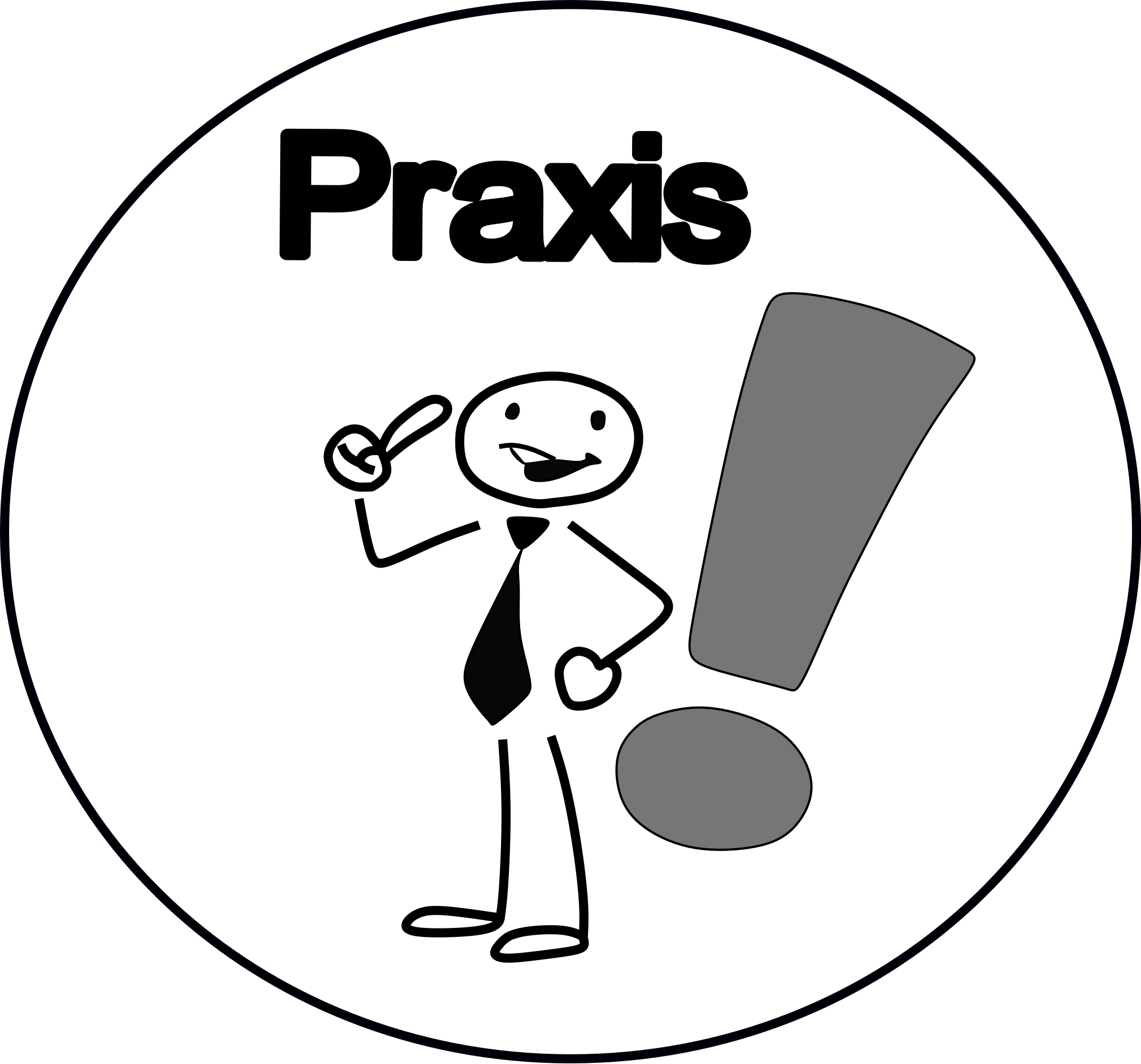 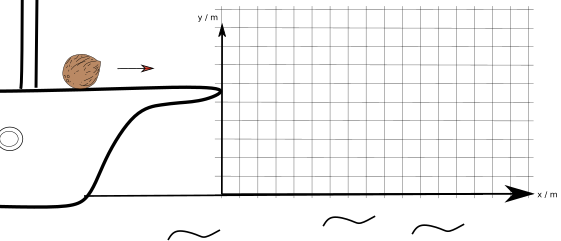  Video: Würfe - Waagerechter Wurf (B)               Video: Würfe - Waagerechter Wurf (C)              